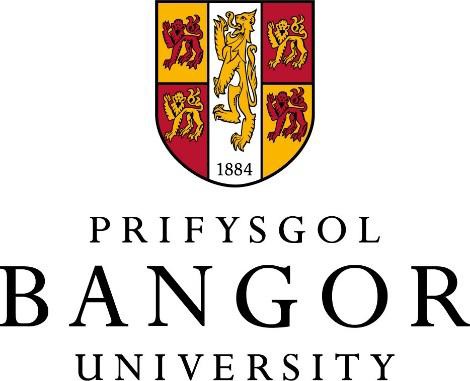 Y cyfryngau cymdeithasol a gwefannau trydydd parti eraill Polisi CydymffurfioCwmpasMae’r polisi hwn yn berthnasol i’r canlynol:  pob aelod staff (rhai sy’n rheoli a/neu’n cyfrannu at gyfrifon cyfryngau cymdeithasol corfforaethol, rhai sy’n cyfrannu at gyfrifon trydydd parti lle mae’r cyfraniad hwnnw’n cysylltu â’r brifysgol naill ai yn ôl ei gynnwys neu’r cyfrif y gwneir y postiad ohono, ac mewn perthynas â’u defnydd personol eu hunain o’r cyfryngau cymdeithasol. Gwirfoddolwyr neu bartïon sy'n gweithredu ar ran y brifysgol.  Dylid darllen y polisi hwn ar y cyd â pholisïau canlynol y brifysgol:Polisi PreifatrwyddPolisi Diogelu Data⁠Rheoliadau Defnydd Derbyniol Polisi Diogelwch Gwybodaeth Polisi ar Ddatgan Buddiannau Polisi a Gweithdrefnau Datgelu er Lles y Cyhoedd (Chwythu'r Chwiban)Polisi Urddas yn y Gwaith ac wrth AstudioDiffiniadauStaff: defnyddir y term hwn yn ei ystyr ehangaf, ac mae’n cynnwys unigolion sy’n ymgymryd â dyletswyddau swyddogol ar ran y brifysgol naill ai'n gyflogedig neu'n wirfoddol (e.e. myfyrwyr-wardeniaid, arweinwyr cyfoed, interniaid, gwirfoddolwyr ar ddiwrnodau agored, ymgynghorwyr ac ati). Er na fydd rhai o'r uchod yn cael eu cyflogi'n uniongyrchol gan y brifysgol, bydd egwyddorion y polisi hwn yn berthnasol iddynt hwy yn yr un modd. Y cyfryngau cymdeithasol:  Gwefannau, llwyfannau a rhaglenni sy'n galluogi defnyddwyr i greu a rhannu cynnwys neu gymryd rhan mewn rhwydweithio cymdeithasol. Mae enghreifftiau o wefannau cyfryngau cymdeithasol poblogaidd yn cynnwys y canlynol, er nad ydynt yn gyfyngedig iddynt: LinkedIn; X (Twitter gynt); Facebook; YouTube; TikTok; Instagram; Snapchat; Yammer; negesydd Yahoo/MSN; Wikis a blogiau; a Weibo.Cyfrif cyfryngau cymdeithasol corfforaethol: Unrhyw gyfrif sy’n cael ei redeg gan goleg, adran, ysgol, grŵp neu swyddogaeth arall sy’n rhan o’r brifysgol.Cyfrif cyfryngau cymdeithasol trydydd parti: Unrhyw gyfrif nad yw’n cael ei reoli gan staff y brifysgol, er enghraifft cyfrif personol o blith y cyfryngau cymdeithasol a restrir uchod.  RhagarweiniadMae sianeli cyfryngau cymdeithasol yn darparu cyfleoedd pwysig a chyffrous i’r brifysgol a’i hysgolion a’i hadrannau gyfathrebu ac ymgysylltu ag amrywiaeth eang o gynulleidfaoedd a rhanddeiliaid. Mae'r sianeli hyn hefyd yn darparu amrywiaeth o gyfleoedd proffesiynol a phersonol i staff a myfyrwyr.Fodd bynnag, mae sawl risg yn gysylltiedig â defnyddio’r cyfryngau cymdeithasol a allai effeithio ar enw da'r brifysgol yn y pen draw.Mae’r polisi hwn yn rhoi arweiniad i staff ar ddefnyddio’r cyfryngau cymdeithasol yn ddiogel a gwneud yn fawr o’r amrywiaeth o fuddion maent yn eu cynnig tra’n lliniaru’r risgiau cysylltiedig. Yn benodol, mae'n darparu gwybodaeth am gyfrifoldebau wrth gyfathrebu trwy gyfrifon cyfryngau cymdeithasol corfforaethol.Mae'r polisi hefyd yn nodi disgwyliadau aelodau staff o ran defnyddio cyfrifon personol unigol. Mae’r cyfryngau ar-lein yn dechnoleg sy’n symud a datblygu’n gyflym ac mae'n amhosib ymdrin â'r holl amgylchiadau. Fodd bynnag, dylid dilyn yr egwyddorion a nodir yn y ddogfen hon bob amser.Nid bwriad y ddogfen hon yw atal unigolion rhag ymwneud â gweithgareddau dilys yn defnyddio’r cyfryngau cymdeithasol ond, yn hytrach, nodi'r mannau hynny lle gall gwrthdaro ddigwydd.Bydd unrhyw achos o dorri’r polisi yn cael ei drin o ddifrif gan y brifysgol a gellir ei ystyried yn fater disgyblu i’r rhai a gyflogir yn uniongyrchol gan y brifysgol, ac o dan y polisi perthnasol i’r rhai nad ydynt yn gyflogedig yn uniongyrchol.AmcanionAmcan y polisi hwn yw: Darparu gwybodaeth i staff am ofynion a disgwyliadau'r brifysgol o ran y cyfryngau cymdeithasol;Sicrhau dull cyson o ymdrin â’r cyfryngau cymdeithasol ar draws y sefydliad;Nodi'r risgiau cyfreithiol sy'n gysylltiedig â defnyddio’r cyfryngau cymdeithasol;Sicrhau nad yw staff yn peryglu eu diogelwch personol na diogelwch asedau gwybodaeth y brifysgol;Nodi cyfrifoldebau defnyddwyr cyfrifon cyfryngau cymdeithasol corfforaethol;Cefnogi defnyddwyr cyfrifon cyfryngau cymdeithasol corfforaethol i liniaru'r risgiau sy'n gysylltiedig â’r cyfryngau cymdeithasol, gan ddiogelu eu hunain yn ogystal â'r brifysgol;Egluro disgwyliadau staff sy'n defnyddio’r cyfryngau cymdeithasol fel unigolion proffesiynol neu bersonol;Amlinellu sianeli ar gyfer uwchgyfeirio problemau neu bryderon;Cyfeirio staff at adnoddau a fydd yn eu cefnogi i wella eu presenoldeb ar y cyfryngau cymdeithasol a phresenoldeb y brifysgol.Risgiau Cyfreithiol Dylai staff a myfyrwyr sy’n defnyddio’r cyfryngau cymdeithasol fod yn ymwybodol o’r risgiau a’r gweithredoedd cyfreithiol canlynol gan gynnwys y canlynol, ond heb fod yn gyfyngedig iddynt:Difenwi: postio cynnwys anwir sy’n effeithio’n andwyol ar enw da unigolyn neu sefydliad, sydd wedi achosi niwed, neu sy’n debygol o achosi niwedAnwiredd maleisus: postio cynnwys anwir a niweidiol gyda chymhelliad amhriodol, gan arwain at golled ariannol i'r sawl dan sylwAflonyddu: gwneud i rywun ddioddef ymddygiad sy’n achosi trallod neu ddychryn iddynt, gan gynnwys stelcian, trolio a seiberfwlioTorri eiddo deallusol: postio cynnwys sy'n copïo rhan sylweddol o waith a ddiogelir gan hawlfraintCyfrifoldebau staffGofynion cyffredinolDefnydd priodol: Mewn perthynas â defnydd personol o’r cyfryngau cymdeithasol, gall staff wneud defnydd rhesymol a phriodol o’r cyfryngau cymdeithasol o ddyfeisiau Prifysgol Bangor. Ni ddylai treulio amser ar y cyfryngau cymdeithasol yn ystod oriau gwaith ymyrryd â dyletswyddau eraill.Datgelu er lles y cyhoedd (chwythu'r chwiban):Dylid datgelu camymddwyn difrifol, llwgrwobrwyo, camwedd neu amhriodoldeb i Ysgrifennydd y Brifysgol. Pan fydd aelod staff yn rhyddhau gwybodaeth o'r fath trwy’r cyfryngau cymdeithasol, gellir rhoi Polisi Datgelu er Budd y Cyhoedd y brifysgol ar waith cyn i unrhyw gamau pellach gael eu cymryd.Urddas yn y Gwaith ac wrth Astudio: Dylai’r defnydd o’r cyfryngau cymdeithasol gyd-fynd â’r egwyddorion sydd wedi eu cynnwys yn y Polisi Urddas yn y Gwaith ac wrth Astudio, sydd â’r nod o hyrwyddo a darparu cydraddoldeb, cynwysoldeb, tegwch a pharch i bawb yn ein cyflogaeth, pawb sy’n astudio gyda ni a phawb yr ydym yn ymgysylltu â hwy.Cyfrifon Cyfryngau Cymdeithasol CorfforaetholMae gan Brifysgol Bangor lawer o gyfrifon cyfryngau cymdeithasol corfforaethol gweithredol. Gellir cael y rhain gan y tîm Cyfryngau a Chyfathrebu (communications@bangor.ac.uk). Cyn creu cyfrif cyfryngau cymdeithasol corfforaethol, mae'n bwysig bod staff yn ystyried a oes cynulleidfa neu set wahanol o amcanion na ellir eu bodloni trwy gyfrif sy'n bodoli eisoes. Dylid creu cynllun gweithgaredd sy'n ystyried: y gynulleidfa darged a'u hanghenion gwybodaeth; y cynnwys i'w rannu; pa adnoddau sydd ar gael i gynhyrchu cynnwys a monitro'r cyfrif; a sut mae'r cyfrif hwnnw’n cyd-fynd â'r rhai sydd eisoes ar waith gan y brifysgol. Os sefydlir cyfrif newydd, rhaid i'r enwau mewngofnodi fod yn hysbys i o leiaf ddau unigolyn o fewn coleg, ysgol neu adran a rhaid i staff gofrestru cyfrif, cyfrinair, ac enw(au) staff cyfrifol gyda communications@bangor.ac.uk.Mae hyn yn bwysig ar gyfer sefyllfaoedd brys ac i sicrhau bod cydweithwyr ar draws y sefydliad yn cael y wybodaeth ddiweddaraf am newidiadau polisi a chyfleoedd hyfforddi. Unwaith y bydd cyfrif wedi ei agor, rhaid i'r defnyddwyr gadw at y polisi hwn a chanllawiau cyfryngau cymdeithasol sy'n cynnwys manylion am reoli, monitro a gwybodaeth am arddull. Os nad oes gan aelod staff gyfrifoldeb am gyfrif cyfryngau cymdeithasol mwyach, gan gynnwys os nad ydynt bellach yn cael eu cyflogi gan Brifysgol Bangor, rhaid i'w rheolwr llinell [pwy?] drefnu ar unwaith i ddileu eu hawliau mynediad at unrhyw un o gyfrifon cyfryngau cymdeithasol y brifysgol.Rheoli Cyfrifon Cyfryngau Cymdeithasol CorfforaetholBrand: Rhaid i bob cyfrif cyfryngau cymdeithasol corfforaethol gadw at ganllawiau brand y brifysgol. Dylai proffil y cyfrif nodi pwrpas y cyfrif yn glir a'r oriau yn ystod y dydd y caiff ei fonitro.Er mwyn cynnal presenoldeb ar y cyfryngau cymdeithasol heb unrhyw ddryswch ynghylch yr hyn sy'n 'swyddogol' a'r hyn nad yw'n 'swyddogol', dylai staff ystyried eu rhithffurf, eu proffil, a'u delweddau cefndir fel estyniadau o'u presenoldeb corfforaethol ar y we. Os nad oes gennych estheteg weledol i'ch presenoldeb ar y we, dylech ystyried y cyfryngau cymdeithasol fel cyfle i sicrhau edrychiad a naws cyson y gellir ei adnabod. Gellir dod o hyd i ganllawiau brand y brifysgol yma.Wrth ateb negeseuon ac ymholiadau a ysgrifennwyd yn Gymraeg, naill ai’n gyhoeddus neu’n breifat, dylech ateb yn Gymraeg. Gellir ateb pob iaith arall yn Saesneg. Polisi Iaith - Bydd holl gyfrifon y brifysgol yn darparu gwybodaeth yn Gymraeg ac yn Saesneg a chânt eu cyhoeddi yn unol â Pholisi Iaith Gymraeg Prifysgol Bangor. Mae’r polisi, yn unol â safonau penodol a osodwyd ar y brifysgol, yn nodi: 'Bydd cyfrifon cyfryngau cymdeithasol corfforaethol ac adrannol yn ddwyieithog ac yn weithredol yn y Gymraeg a'r Saesneg.' *Ymhellach, mae’r polisi hwn yn mabwysiadu’r egwyddorion sy’n sail i waith Comisiynydd y Gymraeg, sef:na ddylid trin y Gymraeg yn llai ffafriol na'r Saesneg yng Nghymru.dylai pobl yng Nghymru allu byw eu bywydau trwy gyfrwng y Gymraeg os dewisant wneud hynny.Gellir cyflawni hyn ar lwyfannau cyfryngau cymdeithasol trwy naill ai gael cyfrif cwbl ddwyieithog neu gyfrifon penodol i bob iaith. Pa bynnag opsiwn a ddewisir, rhaid postio negeseuon yn y ddwy iaith ar yr un pryd ac i safon debyg o ran cynnwys ac arddull. Fodd bynnag, nid yw hyn yn golygu bod rhaid i'r ddwy fersiwn o neges fod yn gyfieithiadau llythrennol o’i gilydd. Anogir staff i ddefnyddio asedau ac arbenigedd dwyieithog y brifysgol i greu cynnwys sy'n greadigol ac yn addas ar gyfer ei hamryfal gynulleidfaoedd.Wrth ymateb i negeseuon ac ymholiadau a ysgrifennwyd yn Gymraeg, naill ai’n gyhoeddus neu’n breifat, bydd yr ateb yn Gymraeg, yn unol â’r Polisi Iaith Gymraeg. Ceir rhagor o arweiniad gan Ganolfan Bedwyr, canolfan y brifysgol i wasanaethau, ymchwil a thechnoleg y Gymraeg: canolfanbedwyr@bangor.ac.uk* Yr unig eithriad i hyn yw’r cyfrifon hynny sydd â chynnwys wedi ei anelu’n benodol at gynulleidfa neu gynulleidfaoedd y tu allan i Gymru (er enghraifft, cyfrif a ddefnyddir i recriwtio myfyrwyr o farchnadoedd rhyngwladol penodol).Postiadau cyfryngau cymdeithasol corfforaetholMae'r holl bostiadau o gyfrifon cyfryngau cymdeithasol corfforaethol yn cynrychioli'r brifysgol. Mae'n bwysig bod negeseuon sy'n cael eu postio yn cael eu hystyried yn ofalus, yn briodol ac nad ydynt yn niweidio enw da'r brifysgol nac yn dwyn anfri fel arall arni. Dylid rhoi mesurau diogelu ar waith i leihau’r risg o gamgymeriadau cyfathrebu ar y cyfryngau cymdeithasol, gan gynnwys gwirio cynnwys gyda chydweithiwr cyn ei gyhoeddi a, lle bo’n berthnasol, gwirio gyda rhanddeiliaid allanol os yw’r post yn ymwneud â/yn crybwyll trydydd parti.Ni ddylai’r rhai sy’n postio cynnwys ar gyfrifon cyfryngau cymdeithasol corfforaethol wneud y canlynol:postio neu hyrwyddo cynnwys sy'n aflonyddu, yn bwlio neu fel arall yn brawychu;postio neu hyrwyddo cynnwys sy'n cyfarwyddo, yn achosi neu'n gorfodi eraill i aflonyddu, bwlio neu fygwth unrhyw un arall mewn unrhyw ffordd;postio neu hyrwyddo cynnwys y bwriedir iddo ysgogi trais neu gasineb;postio neu hyrwyddo cynnwys sarhaus sy'n ymwneud ag oedran, anabledd,  ailbennu rhywedd, priodas/partneriaeth sifil, beichiogrwydd/mamolaeth, hil, crefydd neu gredo, rhyw neu gyfeiriadedd rhywiol.cynnwys gwybodaeth gyfrinachol am unigolyn neu sefydliad;trafod gwaith mewnol y brifysgol neu ddatgelu cynlluniau at y dyfodol nad ydynt yn hysbys i'r cyhoedd;datgelu eiddo deallusol:torri rheolau proffesiynoldeb a chyfrinachedd eu maes yn y brifysgol. Er enghraifft, ni ddylai cyfrifon dorri cyfrinachedd mewn achosion clinigol;defnyddio delweddau neu gynnwys ysgrifenedig rhywun arall heb ganiatâd a/neu heb gydnabyddiaeth.Egwyddorion CynnwysDylai'r cynnwys ar bob un o'n tudalennau rhwydweithio cymdeithasol swyddogol fod yn:Amrywiol - gall y cynnwys fod yn newyddion, digwyddiadau, fideo, cysylltiadau â newyddion diweddaraf am ymgyrchoedd a gwefannauAml - dylai'r cynnwys gael ei ddiweddaru/uwchlwytho o leiaf bob yn ail ddiwrnod ar Facebook a Twitter ac o leiaf bob wythnos ar safleoedd eraill. Dylid monitro pob tudalen o leiaf ddwywaith y dydd.Credadwy - gall y cynnwys fod yn hwyl ond mae'n rhaid iddo hefyd fod yn berthnasol i'n hamcanion o ran codi proffil a gwella enw da Prifysgol Bangor.Cliciadwy - lle bo'n bosib, dylai fod dolen i gynnwys perthnasol ar ein gwe-dudalennau swyddogol.Mae'n bwysig bod y cynnwys yn gywir ac nad yw'n ymrwymo i rywbeth nad yw'r brifysgol yn bwriadu ei gyflwyno. Os gwneir camgymeriad, mae'n bwysig bod yn dryloyw a diweddaru'r dudalen gyda chywiriad.Mae’n bwysig bod yr holl gyfrifon cyfryngau cymdeithasol yn cael eu diweddaru, bod cynnwys yn cael ei bostio arnynt yn rheolaidd a’u bod yn cael eu monitro’n aml. Dylid ymateb i gwestiynau yn brydlon o fewn oriau gweithredu. Pan fydd sawl aelod staff angen mynediad i'r un cyfrif cyfryngau cymdeithasol, rhaid cael rheolwr cyfrif cyffredinol y cytunwyd arno.Hygyrchedd - Rhaid i holl gynnwys ffilm a gynhyrchir yn allanol neu a gynhyrchir ymlaen llaw i'w ddefnyddio mewn ymgyrch cyfryngau cymdeithasol gynnwys isdeitlau at ddibenion hygyrchedd.Derbynnir bod rhywfaint o gynnwys ffilm i’r cyfryngau cymdeithasol naill ai'n cael ei ffrydio'n fyw neu'n cael ei gynhyrchu i'w ddefnyddio ar unwaith. Mewn achosion o'r fath, nid oes angen isdeitlau ond dylai trawsgrifiad llawn o gynnwys sain y clipiau hyn fod ar gael ar gais.Cyfrifon personol a phroffesiynol unigolion Gall y cyfryngau cymdeithasol fod yn rhan bwysig o weithgaredd proffesiynol staff a darparu llwyfan defnyddiol i godi proffil a gwella rhwydweithiau. Argymhellir bod staff sy’n defnyddio’r cyfryngau cymdeithasol am resymau proffesiynol a phersonol yn cadw cyfrifon ar wahân at y dibenion hyn gan fod y cynulleidfaoedd ar gyfer pob gweithgaredd yn aml yn wahanol.Ni ddylai cyfrifon personol a phroffesiynol unigolion ddefnyddio brandio Prifysgol Bangor ac, os yw staff yn trafod eu gwaith ar y cyfryngau cymdeithasol, dylent ei wneud yn glir ar eu datganiad proffil neu rywle arall mai eu safbwyntiau personol eu hunain yw’r rhai a fynegir ganddynt ac nad ydynt o reidrwydd yn adlewyrchu barn y brifysgol.Dylai pob aelod staff ystyried yr hyn maent yn ei bostio ar eu cyfrifon unigol. Nid yw'r brifysgol yn monitro cyfrifon unigolion. Fodd bynnag, os codir pryder ynglŷn â chynnwys a bostiwyd ar gyfrif cyfryngau cymdeithasol aelod staff a bod y postiad yn cael ei ystyried yn gamymddwyn (yn ôl diffiniad trefn ddisgyblu'r brifysgol), mae gan y brifysgol yr hawl i ofyn am ddileu cynnwys. Yn ogystal, gellir mynd i'r afael â'r mater trwy bolisi disgyblu'r brifysgol. Mae achos difrifol o dorri’r polisi yn cynnwys y canlynol, ond heb fod yn gyfyngedig iddynt: gall aflonyddu neu fwlio cydweithwyr a chamddefnyddio gwybodaeth gyfrinachol fod yn gyfystyr â chamymddwyn difrifol a gallant arwain at gamau gan gynnwys diswyddo. Dylai aelodau staff hefyd edrych ar Reoliadau Defnydd Derbyniol y brifysgol i weld pa weithgareddau eraill sy’n cael eu gwahardd.Dylai unigolion fod yn ymwybodol o’r wybodaeth maent yn ei phostio/datgelu ar-lein a sicrhau eu bod wedi ystyried y wybodaeth yn ofalus, bod y wybodaeth yn briodol ac nad yw’n niweidio enw da’r brifysgol nac yn dwyn anfri arni fel arall. Pan maent yn cysylltu eu hunain â’r brifysgol (trwy roi manylion cyswllt gwaith neu ymuno â rhwydwaith Prifysgol Cymru, er enghraifft) dylent weithredu mewn ffordd nad yw’n dod ag anfri ar y brifysgol neu a allai achosi i achos cyfreithiol gael ei ddwyn yn erbyn y brifysgol.Dylai aelodau staff fod yn ymwybodol o bwy all weld eu proffil a gweithredu'n briodol. Mae hyn yn arbennig o wir mewn perthynas â ffrindiau sydd hefyd yn gydweithwyr, myfyrwyr, darpar fyfyrwyr neu unigolion sy'n rhyngweithio â’r brifysgol mewn unrhyw ffordd. Dylai staff ystyried yr effaith bosib o roi sylwadau am eu hamgylchedd gwaith ar safleoedd rhwydweithio cymdeithasol, ac nid yw defnyddio ymwadiad yn ddigon yn hyn o beth. Dylai staff ei wneud yn glir ar eu cyfrifon personol mai eu sylwadau hwy eu hunain yw’r sylwadau a wnânt, ac nid rhai Prifysgol Bangor. Cynghorir staff hefyd i gadw ffiniau proffesiynol ar y cyfryngau cymdeithasol ac osgoi derbyn neu wneud cais i fod yn ffrindiau gyda darpar fyfyrwyr neu fyfyrwyr cyfredol, yn enwedig gan y gallai’r myfyrwyr hynny fod o dan 18 oed a allai fod yn destun pryderon diogelu. Os cewch gais gan fyfyriwr neu ddarpar fyfyriwr i fod yn ffrindiau, dylech hysbysu eich rheolwr llinell a bydd yn sicrhau bod yr adran sy’n ymdrin â’r cyfryngau cymdeithasol ar ran y tîm yn cysylltu â’r unigolyn hwnnw ar y llwyfan cyfryngau cymdeithasol penodol hwnnw trwy neges uniongyrchol ac yn egluro nad yw’r aelod staff yn gallu derbyn y cais oherwydd ei swydd yn y brifysgol. Gwahoddir yr unigolyn i ddilyn safleoedd swyddogol y brifysgol sy'n berthnasol i'w diddordebau.Diogelwch Cyfrifon Mae cyfrifon cyfryngau cymdeithasol mewn perygl o gael eu hacio a gallai hynny achosi niwed sylweddol i enw da a chyfleu gwybodaeth anghywir o bosib i randdeiliaid. Dylai pob cyfrif ddefnyddio dilysiad aml-ffactor, ac mae'n bosib y bydd rhaid i reolwr cyffredinol y cyfrif awdurdodi cysylltiadau ar ddyfais am y tro cyntaf a chymeradwyo’n achlysurol wedi hynny. [Maint a ffont yma.] Mae goblygiadau sylweddol o ran adnoddau hefyd yn sgil unrhyw dor diogelwch megis cyfrif cyfryngau cymdeithasol sydd wedi cael ei hacio.Pan fydd sawl aelod staff angen mynediad i'r un cyfrif cyfryngau cymdeithasol, rhaid cytuno ar un rheolwr cyffredinol i’r cyfrif. Rheolwr y cyfrif fydd yn gyfrifol am ddewis cyfrineiriau cryf a diogel. Rhaid i reolwr y cyfrif hefyd sicrhau bod cyfrineiriau'n cael eu rhannu a'u storio'n ddiogel. Mae rheolwr y cyfrif cyfryngau cymdeithasol yn gyfrifol am gadw cofnod llawn o’r aelodau staff sydd â mynediad at gyfrinair y cyfrif a rhaid newid y cyfrinair pryd bynnag y bydd un o'r aelodau staff hynny'n gadael ei swydd.Os yw cydweithwyr eraill neu fyfyrwyr yn cael mynediad dros dro i gyfrif cyfryngau cymdeithasol corfforaethol (e.e. fel rhan o ymgyrch dros dro ar y cyfryngau cymdeithasol), rhaid creu cyfrinair newydd dros dro diogel i’r cyfrif ac yna ei newid yn ôl unwaith y bydd yr ymgyrch wedi dod i ben.Mewn achosion o argyfwng, megis hacio, efallai y bydd angen mynediad brys y tu allan i oriau i unrhyw gyfrif cyfryngau cymdeithasol corfforaethol ar y tîm Cyfathrebu. Rhaid i bob rheolwr cyfrif cyfryngau cymdeithasol, fel y nodwyd yn flaenorol, sicrhau bod gan y tîm Cyfathrebu eu cyfrineiriau cyffredin.Uwchgyfeirio pryderon a phroblemauOs yw cyfrif cyfryngau cymdeithasol wedi cael ei hacio neu os yw postiad o gyfrif corfforaethol yn denu sylwadau negyddol ac nad yw'n glir sut orau i ymateb, dylai staff dynnu sylw'r tîm Cyfathrebu at hyn a gofyn am arweiniad.Ni ddylai staff fonitro cyfrifon staff neu fyfyrwyr unigol yn weithredol. Fodd bynnag, os bydd aelod staff yn sylwi, neu’n cael gwybod am, weithgarwch ar gyfrif cyfryngau cymdeithasol aelod staff neu fyfyriwr sy’n codi pryderon lles neu sy’n gyfystyr â chamymddwyn, dylai anfon e-bost i  cwynion@bangor.ac.uk. Cyfryngau cymdeithasol mewn argyfwngGellir defnyddio’r cyfryngau cymdeithasol i ddarparu sianeli gwybodaeth pwysig i staff, myfyrwyr a rhanddeiliaid ehangach yn ystod argyfwng, ac os cânt eu defnyddio, mae’n hanfodol bod y wybodaeth a ddarperir yn amserol, yn gyson ac yn gywir.Dim ond trwy gyfrifon cyfryngau cymdeithasol canolog y brifysgol y defnyddir y cyfryngau cymdeithasol gan y brifysgol i gyfathrebu mewn argyfwng. Er mwyn lleihau’r risg o gyhoeddi gwybodaeth sy’n gwrthdaro a/neu sy’n anghywir, mae’n hanfodol nad oes unrhyw gyfrifon cyfryngau cymdeithasol corfforaethol eraill yn cael eu defnyddio i bostio gwybodaeth neu ddiweddariadau yn ystod digwyddiad byw, mewn sefyllfa o’r fath rydym yn argymell y dylid uwchlwytho post yn cyfeirio dilynwyr at y cyfrif corfforaethol am unrhyw wybodaeth. Gweithgaredd ar-lein ychwanegol Gwyddoniaduron mynediad agored ar-lein: Wrth wneud eu gwaith gall staff weld camgymeriadau mewn gwyddoniaduron ar-lein. Os yw staff yn golygu gwyddoniaduron ar-lein tra maent yn eu gwaith, gall ffynhonnell y cywiriad gael ei gofnodi fel cyfeiriad IP y brifysgol Gall y cywiriad edrych felly fel pe bai wedi ei wneud gan y brifysgol ei hun. Ni ddylai staff weithredu mewn ffordd sy’n dod ag anfri ar y brifysgol ac ni ddylent roi sylwadau sarhaus, difrïol neu anweddus, nac anghywir, neu wneud unrhyw beth a allai achosi i achos cyfreithiol gael ei ddwyn yn erbyn y brifysgol neu unrhyw wyddoniadur ar-lein.Blogio: Dylai staff bob amser gadw at ofynion polisïau Diogelu Data a Diogelwch Gwybodaeth <https://www.bangor.ac.uk/governance-and-compliance/dataprotection/index.php.en> y brifysgol wrth ystyried datgelu gwybodaeth.Mae llawer o flogwyr yn defnyddio eu blogiau personol i drafod eu gwaith a’u hastudiaethau academaidd yn y brifysgol mewn ffyrdd sydd o fantais i’r brifysgol. Nid bwriad y polisi hwn yw cyfyngu ar hyn, cyn belled nad yw gwybodaeth gyfrinachol, neu wybodaeth am unigolion eraill, yn cael ei datgelu. Fodd bynnag, dylai staff hysbysu pennaeth eu hysgol/cyfarwyddwr eu gwasanaeth proffesiynol os ydynt yn bwriadu trafod eu gwaith prifysgol a / neu eu hastudiaethau academaidd. Ni ddylai staff weithredu mewn ffordd a allai ddod ag anfri ar y brifysgol, neu sy'n ddifenwol, neu a allai arwain at achos cyfreithiol.Nid yw’r polisi hwn fel arfer yn berthnasol i flogiau neu wefannau nad ydynt yn nodi bod y blogiwr yn aelod o staff y brifysgol nac yn trafod y brifysgol, ac sy’n ymdrin â materion personol yn unig.Ni ddylid defnyddio blogiau a gwefannau personol i ymosod ar unigolion na sarhau cydweithwyr. Dylai aelodau staff barchu preifatrwydd a theimladau pobl eraill a bod yn ymwybodol os ydynt yn torri’r gyfraith ar flog (er enghraifft trwy bostio rhywbeth difenwol) y byddant yn bersonol gyfrifol, ac er eu bod yn gwneud hynny fel unigolyn, fel gyda phob math o gyfryngau cymdeithasol, gallai hynny arwain at gamau disgyblu.Blogiau Staff: Dylai staff sydd eisoes â blog neu wefan bersonol, lle nodir mewn unrhyw ffordd eu bod yn gweithio yn y brifysgol, drafod unrhyw wrthdaro buddiannau posib gyda phennaeth eu hysgol neu gyfarwyddwr eu gwasanaeth proffesiynol, yn unol â pholisi'r brifysgol ar ddatgan buddiannau. Yn yr un modd, dylai aelodau staff sydd eisiau dechrau blogio, ac sy’n dymuno dweud eu bod yn gweithio i’r brifysgol, drafod unrhyw wrthdaro posib ymlaen llaw.Os yw blog yn nodi’n glir bod yr awdur yn gweithio i'r brifysgol, dylai gynnwys neges weladwy megis “fy safbwyntiau personol i yw’r rhain ac nid rhai Prifysgol Bangor.”Ni ddylai blogiau a gwefannau personol ddatgelu gwybodaeth gyfrinachol am Brifysgol Bangor. Gall hyn gynnwys agweddau ar bolisi’r brifysgol neu fanylion am drafodaethau mewnol yn y brifysgol. Os oes ganddynt amheuon ynglŷn â beth a all fod yn gyfrinachol, dylai aelodau staff ymgynghori â’u rheolwr atebol.Os yw aelod staff o’r farn bod rhywbeth ar eu blog neu wefan a allai arwain at bryderon ynglŷn â gwrthdaro buddiannau ac, yn arbennig, bryderon ynglŷn â didueddrwydd neu gyfrinachedd, mae’n rhaid iddynt drafod hynny gyda’u rheolwr llinell.Caniateir i aelodau staff ddiweddaru eu blog personol a'u cyfrifon cyfryngau cymdeithasol yn defnyddio cyfrifiaduron y brifysgol yn amodol ar Adran 4.1 Rheoliadau Defnydd Derbyniol y brifysgol.Cydymffurfio a MonitroMae pob aelod o'r brifysgol yn uniongyrchol gyfrifol ac atebol am yr wybodaeth y maent yn ymdrin â hi. ⁠Mae staff a myfyrwyr wedi eu rhwymo i lynu wrth Reoliadau Defnydd Derbyniol y brifysgol. Rhaid rhoi gwybod i Bennaeth yr adran Gyfreithiol a Chydymffurfio yn y Gwasanaeth Cyfreithiol yn y lle cyntaf am unrhyw gamddefnydd neu unrhyw ddefnydd a allai ddwyn anfri ar y brifysgol, a gellir ystyried cymryd camau disgyblu mewn ymgynghoriad â’r adran Adnoddau Dynol.AdolyguAdolygir y polisi bob tair blynedd, neu ar gyfnodau cynharach yng ngoleuni unrhyw newidiadau i ddeddfwriaeth, technoleg neu weithrediad y polisi presennol.Asesiad Effaith CydraddoldebBu’r polisi hwn yn destun asesiad effaith cydraddoldeb yn seiliedig ar y wybodaeth a oedd ar gael ar adeg llunio'r polisi. Cynhelir asesiad effaith cydraddoldeb pellach ar y cyd ag unrhyw adolygiad o'r polisi. AdolygwydDyddiadDiben Cyhoeddi/Disgrifiad o’r Newid1.8 Mehefin 2015Cyhoeddiad Cyntaf - Fersiwn 12.16 Hydref 2020adolygiad o'r polisi presennol316 Ionawr 2024adolygiad o'r polisi presennol4Swyddog PolisiUwch Swyddog sy’n GyfrifolCymeradwywyd ganDyddiadPrif Swyddog MarchnataPennaeth CyfathrebuPwyllgor Cydymffurfio16 Ionawr 2024